Tyčinka fruit energy barDíky ovocné složce disponuje tato tyčinka vysokým obsahem vlákniny, je příjemně šťavnatá, snadno se žvýká a nabízí přirozenou ovocnou chuť. rychlý zdroj energiepodpora imunityvíce než 50% ovoce bez lepku v tenkém oplatkuPříchutě:banánmalinameruňka  Doporučené dávkování: pro doplnění energie před, v průběhu nebo po fyzické aktivitě.Maximálně 4 tyčinky za den.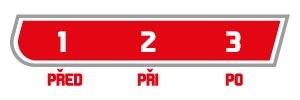 Upozornění: Ovocná tyčinka obohacená o vitaminy a zinek, s vysokým obsahem vlákniny. Není určeno pro děti do 12 let! Chraňte před teplem, mrazem a vlhkostí. Příchuť banán: ovoce 51,5 % (rozinky /rozinky, slunečnicový olej/, sušená jablka /jablka, antioxidant kyselina citronová/, proslazený banán 14 % /banán 55 %, kokosový olej, cukr, aroma/), glukózo-fruktózový sirup, rýžová mouka, frukto-oligosacharidový sirup - Actilight®, med, akáciová guma, oplatek (bramborový škrob, olivový olej), emulgátor řepkový lecitin, přírodní aroma, regulátor kyselosti kyselina jablečná, extrakt z jader vinné révy (95 % proantokyanidinů), kyselina L-askorbová, glukonát zinečnatý, extrakt z cukrové třtiny (98 % polykosanolů), DL-α-tokoferylacetát. Může obsahovat stopy ořechů, arašídů a sezamu.Příchuť malina: ovoce 51,5 % (proslazená klikva velkoplodá /klikva, cukr, slunečnicový olej/, rozinky /rozinky, slunečnicový olej/, sušená jablka /jablka, antioxidant kyselina citronová/, malinový granulát 6 % /39 % malinová šťáva a malinové pyré, cukr, glukózo-fruktózový sirup, rýžová mouka, glukózový sirup, palmojádrový olej, rýžový škrob, želírující látka pektin, regulátory kyselosti kyselina citronová a citronan draselný, přírodní aroma, citrusová vláknina, extrakt z mrkvové šťávy/), rýžová mouka, frukto-oligosacharidový sirup - Actilight®, glukózo-fruktózový sirup, rostlinný tuk (palmojádrový, palmový, bambucký), med, akáciová guma, oplatek (bramborový škrob, olivový olej), emulgátor řepkový lecitin, přírodní aroma, regulátor kyselosti kyselina jablečná, extrakt z jader vinné révy (95 % proantokyanidinů), kyselina L-askorbová, glukonát zinečnatý, extrakt z cukrové třtiny (98 % polykosanolů), DL-α-tokoferylacetát. Může obsahovat stopy ořechů, arašídů a sezamu. Příchuť meruňka: ovoce 51 % (sušené meruňky 19 % /meruňky 97 %, rýžová mouka/, rozinky /rozinky, slunečnicový olej/, sušená jablka /jablka, antioxidant kyselina citronová/), rýžová mouka, frukto-oligosacharidový sirup - Actilight®, glukózo-fruktózový sirup, rostlinný tuk (palmojádrový, palmový, bambucký), med, akáciová guma, oplatek (bramborový škrob, olivový olej), emulgátor řepkový lecitin, přírodní aroma, regulátor kyselosti kyselina jablečná, extrakt z jader vinné révy (95 % proantokyanidinů), kyselina L-askorbová, glukonát zinečnatý, extrakt z cukrové třtiny (98 % polykosanolů), DL-α-tokoferylacetát. Může obsahovat stopy ořechů, arašídů a sezamu. FRUIT ENERGY BAR - Meruňka      100 g           Tyčinka – 35 g    Energetická hodnota 1471 kJ/350 kcal515 kJ/123 kcal Tuky 6,7 g 2,3 g    z toho nasycené mastné kyseliny 4,8 g 1,7 g Sacharidy 62,5 g 21,9 g    z toho cukry 41,5 g 14,5 g Vláknina 14,5 g 5,1 g Bílkoviny 2,4 g 0,8 g Sůl 0 g 0 g Extrakt z jader vinné révy 85 mg 29,8 mg Extrakt z cukrové třtiny 18 mg 6,3 mg Vitamin C 45,7 mg = 57 % * 16 mg = 20  % * Vitamin E 6,9 mg = 57 % * 2,4 mg = 20 % * Zinek 5,7 mg = 57 % * 2 mg =  20 % * * Referenční hodnota příjmu* Referenční hodnota příjmu* Referenční hodnota příjmuFRUIT ENERGY BAR - Malina      100 g           Tyčinka – 35 g    Energetická hodnota 1514 kJ/360 kcal530 kJ/126 kcal Tuky 7,2 g 2,5 g    z toho nasycené mastné kyseliny 5,9 g 2,1 gSacharidy 65,5 g 22,9 g    z toho cukry 40,0 g 14,0 g Vláknina 12,0 g 4,2 g Bílkoviny 2,0 g 0,7 g Sůl 0 g 0 g Extrakt z jader vinné révy 85 mg 29,8 mg Extrakt z cukrové třtiny 18 mg 6,3 mg Vitamin C 45,7 mg = 57 % * 16 mg = 20  % * Vitamin E 6,9 mg = 57 % * 2,4 mg = 20 % * Zinek 5,7 mg = 57 % * 2 mg =  20 % * * Referenční hodnota příjmu* Referenční hodnota příjmu* Referenční hodnota příjmuFRUIT ENERGY BAR - Banán      100 g           Tyčinka – 35 g    Energetická hodnota 1458 kJ/346 kcal510 kJ/121 kcal Tuky 5,5 g 1,9 g    z toho nasycené mastné kyseliny 3,7 g 1,3 g Sacharidy 65,0 g 22,8 g    z toho cukry 40,0 g 14,0 g Vláknina 14,0 g 4,9 g Bílkoviny 2,0 g 0,7 g Sůl 0 g 0 g Extrakt z jader vinné révy 85 mg 29,8 mg Extrakt z cukrové třtiny 18 mg 6,3 mg Vitamin C 45,7 mg = 57 % * 16 mg = 20  % * Vitamin E 6,9 mg = 57 % * 2,4 mg = 20 % * Zinek 5,7 mg = 57 % * 2 mg =  20 % * * Referenční hodnota příjmu* Referenční hodnota příjmu* Referenční hodnota příjmu